Contemplative Service for Wednesday,April 26, 2023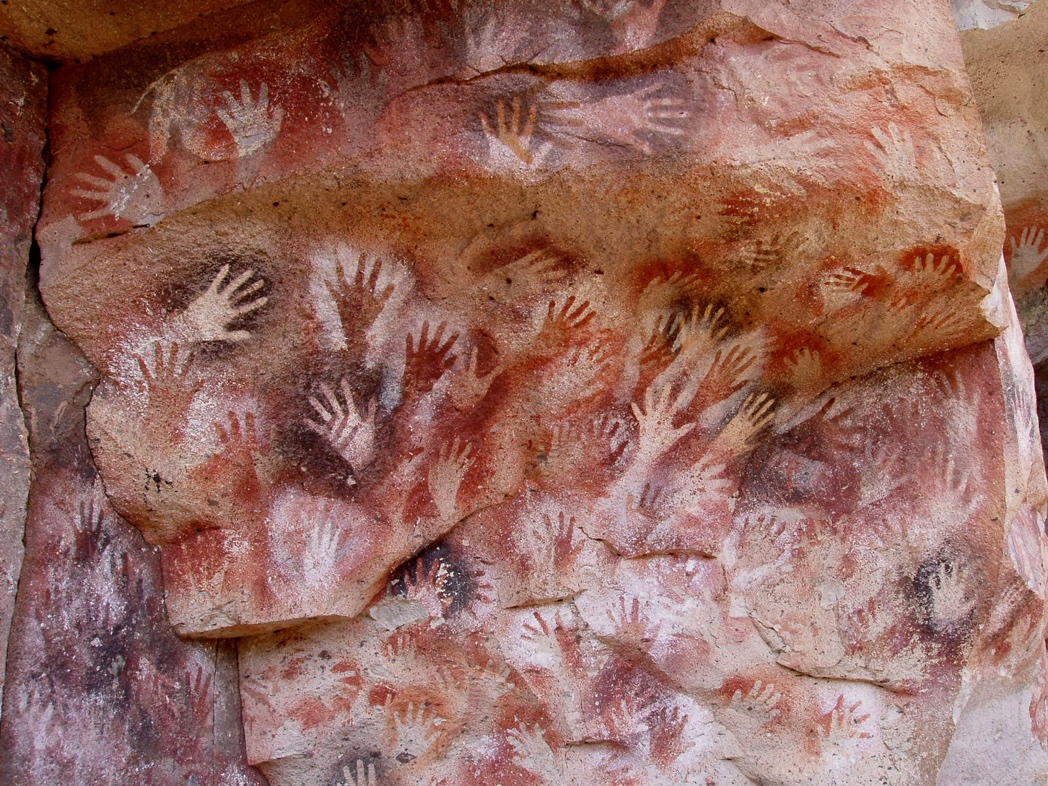 Cueva de las Manos, Perito Moreno, ArgentinaAll things in commonFirst reading: Acts 2:42-47They devoted themselves to teaching and fellowship, to the breaking of bread and to prayers. Awe came upon everyone, because many wonders and signs were being done by the followers of Jesus. All who believed were together and had all things in common; they would sell their possessions and goods and distribute the proceeds to all, as any had need. Day by day, as they spent much time together in the temple, they broke bread at home and ate their food with glad and generous hearts, in union with God and having the goodwill of all the people. Music: “People Have the Power” by Patti Smithhttps://www.youtube.com/watch?v=pPR-HyGj2d0&list=PLk6n90VAXJUa4uPIAP6xs5zBaxWC6C16D&index=61Second reading: from Edgar CahnWe have what we need, if we use what we have.
Music: “A Change is Gonna Come” by Sam Cookehttps://www.youtube.com/watch?v=wEBlaMOmKV4&list=PLk6n90VAXJUa4uPIAP6xs5zBaxWC6C16D&index=76Time of Silent ContemplationIn this century and in any century,
Our deepest hope, our most tender prayer,
Is that we learn to listen.
May we listen to one another in openness and mercy
May we listen to plants and animals in wonder and respect
May We listen to our own hearts in love and forgiveness 
May we listen to God in quietness and awe.
And in this listening,
Which is boundless in its beauty,
May we find the wisdom to cooperate
With a healing spirit, a divine spirit
Who beckons us into peace and community and creativity.
We do not ask for a perfect world.
But we do ask for a better world.
We ask for deep listening.—Jay McDaniel,Communal blessingIn a time of hollows, join us as we fill the gaps, Divine One. We do not know where the provision will come from, but our hearts will be refilled, our cups slick with clear water, our hands will hold the bread warm from the oven.  In a time of loss, make our freedom the freedom to come together and to share what we’ve got.  This little is so much. Amen.Music: “Made Me Believe” by AnnenMayKantereithttps://www.youtube.com/watch?v=av0M0i1S8QIIt is in the shelter of each other that the people live.”
— Irish ProverbMay you live within the loving arms of community. Go in peace.